Ознакомление с окружающим «Светофор»Цель: -формировать знания детей о светофоре, о его назначении;-закреплять знания детьми цветов, умения их определять и называть;-воспитывать любознательность, наблюдательность,  желание соблюдать правила дорожного движения.Материал:-клеёнка, кисточка, клей, круги картонные жёлтого, красного, зелёного цвета;Ход:Взрослый:  - Я хочу пригласить тебя покататься на машине. Хочешь?Тогда   присаживайся на стульчик. Отправляемся в путь. Давай споём песню про «Машину» :Машина, машина  идёт, гудитВ машине, в машине шофёр сидит.БИ-БИ - БИ! БИ – БИ - БИ!В машине, в машине ребят полноПоехали дети, глядят в окно.БИ-БИ - БИ! БИ-БИ-БИ!Вот речка, вот поле, вот лес густойПриехали дети, машина стой!БИ-БИ-БИ! БИ-БИ-БИ!Взрослый:  - Посмотри-ка, пока мы с тобой катались, в город пробрался колдун – чародей. Бредёт он  по  улице  и думает: «Что бы придумать мне вредное – вредное?Что бы такое сейчас совершить?Чем бы мне всех напугать – устрашить?Ну-ка, начну сейчас колдовать!»Что зловещее он бормочет?Что ужасное выдумать хочет?Ой,  все машины остановились, А почему, как ты думаешь?(ответ ребёнка)- Молодец,  догадался -  не работает светофор.Злой колдун его сломал.- Светофор регулирует движение машин, чтобы не было аварий на дороге.Что же нам делать, как помочь наладить движение машин, ведь они стоят и не знают, когда можно будет ехать.(ответ ребёнка)- Правильно, нужно наладить светофор, вернуть разноцветные огоньки на место.Давай вспомним, какого цвета сигнал светофора горит сверху? (ответ ребёнка)- Правильно, красный (приклеивает красный круг на основу). А, что означает этот сигнал? (ответ ребёнка)- Какого цвета сигнал мне нужно приклеить после красного? (ответ ребёнка)- Правильно,  я приклеиваю круг жёлтого цвета, но не знаю, что он означает?( ответ ребёнка)- Остался у меня круг зелёного цвета. Я его приклею под жёлтым сигналом.  Я правильно делаю, почему?(ответ ребёнка)- Светофор готов.  Ставим его на дорогу. Машины  поехали.Подвижная игра «Автомобили»(Ребёнок выполняет движения по сигналам взрослого: стоит, готовится к движению, бегает) - Вот и закончилось волшебство злого колдуна. А он сам нас испугался и куда-то пропал. По дорогам снова движутся машины. А ведь это мы с тобой помогли им!Говорят, что колдун Не колдует с этих пор…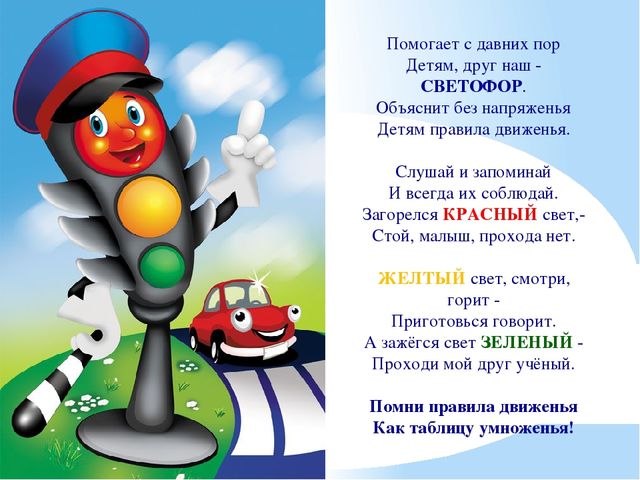 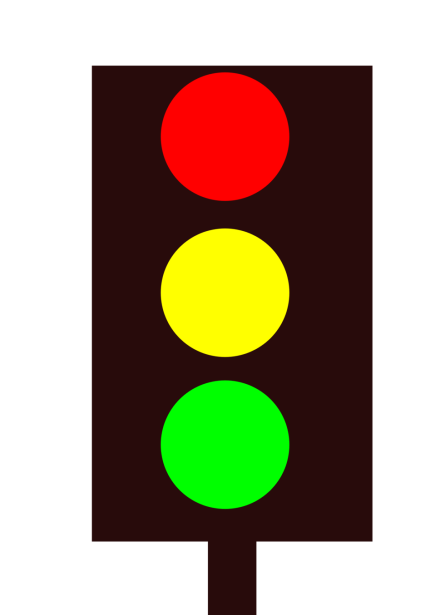 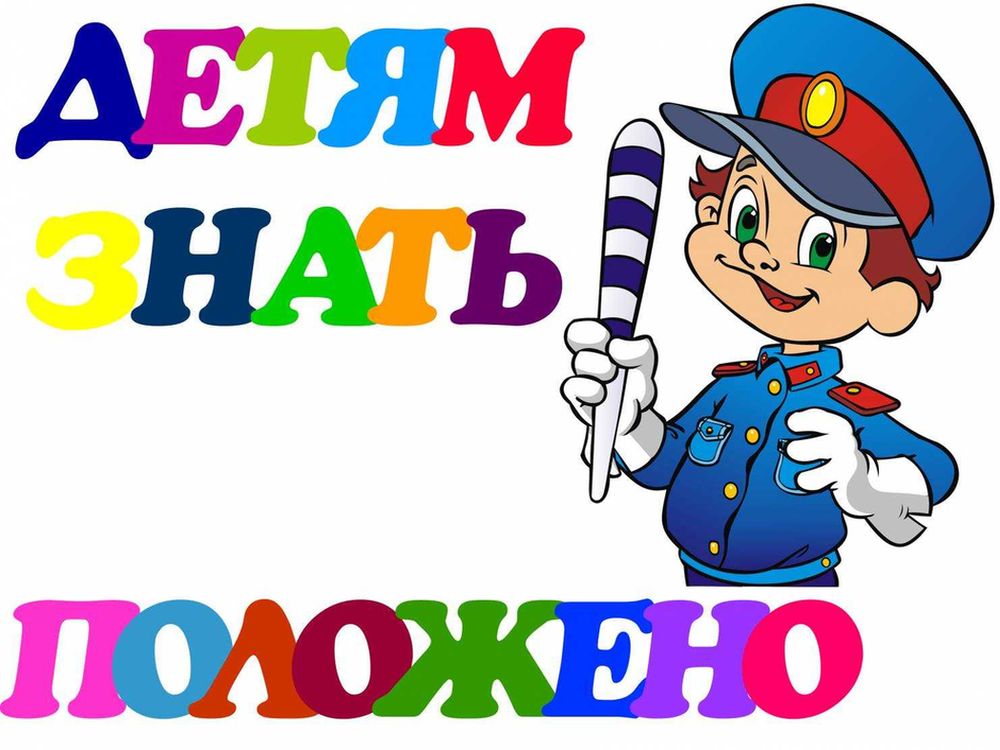 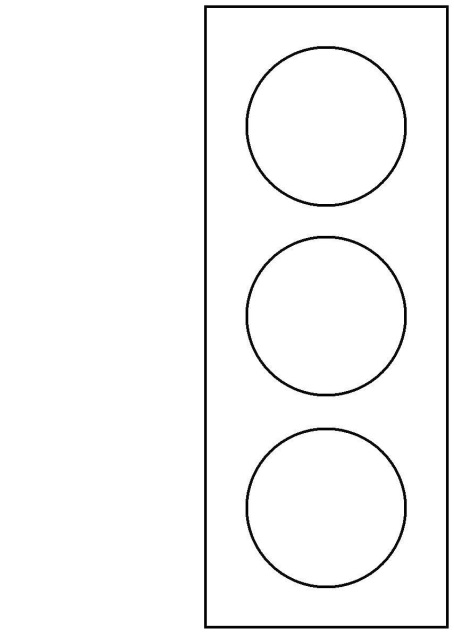 А нам с тобой мигает на прощанье светофор.